Protect you Grande Hot House with this easy to carry bag.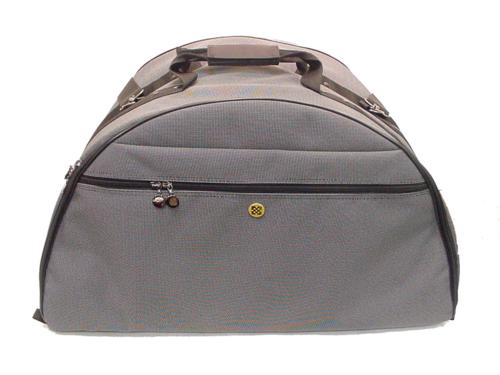 Item Code: ASY010002 Grande Hot House Carrying Bag  - GRANDEUSD $ 69.99 
BVP 2
